	NEW ZEALAND CAT FANCY INC.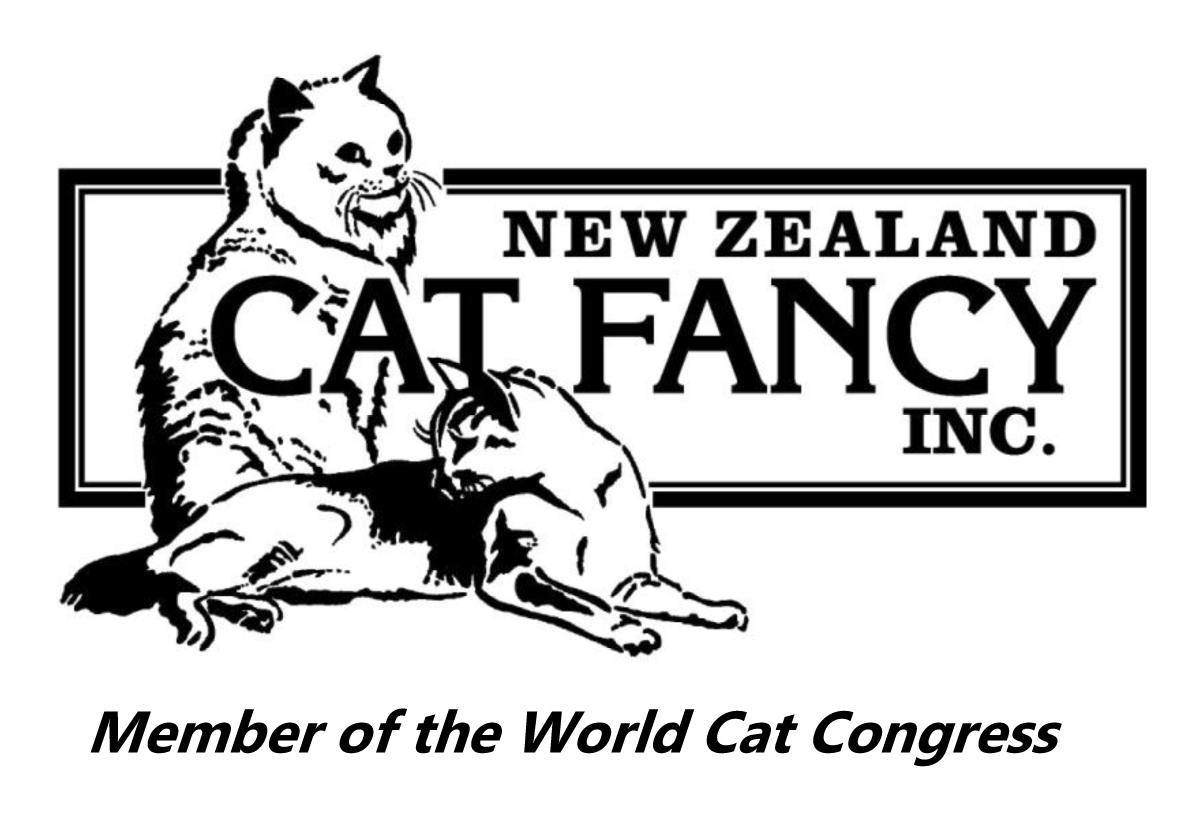 Top Ten ResultsShow: Shorthair Cat Breeders Ass Inc	Date: 8 August 2021	Shorthair DivisionJudge: Margaret HarrisEntire Cats	Number of Cats in Ring: 14Entire Kittens	Number of Kittens in Ring: 13Neuter/Spay Cats	Number of Cats in Ring: 6Neuter/Spay Kittens	Number of Kittens in Ring: 4Companion DivisionShorthair Companions	Number of SH Companions in Ring: 2Domestic DivisionShorthair Domestics	Number of SH Domestics in Ring: 4Shorthair Division     Judge: Sue Ford                    Entire Cats	Number of Cats in Ring: 14Entire Kittens	Number of Kittens in Ring: 13Neuter/Spay Cats	Number of Cats in Ring: 7Neuter/Spay Kittens	Number of Kittens in Ring: 4Companion DivisionShorthair Companions	Number of SH Companions in Ring: 2Domestic DivisionShorthair Domestics	Number of SH Domestics in Ring: 4Shorthair DivisionJudge: Bronwyn MainEntire Cats	Number of Cats in Ring: 14Entire Kittens	Number of Kittens in Ring: 13Neuter/Spay Cats	Number of Cats in Ring: 7Neuter/Spay Kittens	Number of Kittens in Ring: 4Companion DivisionShorthair Companions	Number of SH Companions in Ring: 2Domestic DivisionShorthair Domestics	Number of SH Domestics in Ring: 4Shorthair Division     Judge: Cheryl St Clair-Newman                    Entire Cats	Number of Cats in Ring: Entire Kittens	Number of Kittens in Ring: 13Neuter/Spay Cats	Number of Cats in Ring: 7Neuter/Spay Kittens	Number of Kittens in Ring: 4Companion DivisionShorthair Companions	Number of SH Companions in Ring: 2Domestic DivisionShorthair Domestics	Number of SH Domestics in Ring: 4Place Cage No. Pedigree Name BreedBIS 114HAXTENDORF INTRIGUING MARTINARussian2nd 110ARZANI LEXUSBurmese3rd 112ALWYNROSE TOMMY MODevon Rex4th 107SOXNDOTS MOCHA CHOCA TINY DANCER Burmese5th116HAXTENDORF MISS ELLIE  American Shorthair6th 113KIROV MY SAULRussian7th 102BENTARA IAMATRULYSEXYMIRACLESiamese8th 108MYASANDA LITTLE UNOBurmese9th 115BLAZER SPARK THAT PASSION American Shorthair10th 101BENTARA EXX KWIZZITSiameseBAM110ARZANI LEXUSBurmesePlace Cage No. Pedigree Name BreedBIS 204HAXTENDORF VIOLET CRAWLEYBritish Shorthair2nd 208BAHATI GEORGIO ARMANIMandalay3rd 211LORIENDALE RYOKO DE WILLKOBE Devon Rex4th 213ALLBLAKZ VOLDEMORT Bombay5th205RECHERCHE WHANGAI FOZTA Burmese6th 210LORIENDALE PAISLEY DE REDROMANIDevon Rex7th 212HAXTENDORF ANNALISE KEATINGRussian8th 207MYASANDA BELLONABurmese9th 206GLITTERPAWS COCOSPLASH PENELOPE Burmese10th 201DEVONVIEW WISTERIAJavaneseBAM209LEMOOR LADY STARDUST BurmillaPlace Cage No. Pedigree Name BreedBIS 304RECHERCHE STORM DANCER Burmese2nd 305ALORIENDALE COWEN DE YDARETTI Devon Rex3rd 301GOSHEN CALEB TOOSiamese4th 302BHALIHI ASLAN KOBI TWIG Balinese5th305DREAMWEAVER GYPSY JAZZ Burmilla6th 303CHARMED LEOVILLE LUCIANO BurmeseBAM304RECHERCHE STORM DANCER BurmesePlace Cage No. Pedigree Name BreedBIS 405SOXNDOTS ELASTIGIRLBurmese2nd 402BENTARA ICE ON FIRESiamese3rd 404BENTARA SERENGATI WAR PAINTOriental4th 403DEVONVIEW WATTLEBalineseBAM405SOXNDOTS ELASTIGIRLBurmesePlace Cage No. Name BIS 601GEMMA2nd 602KENNYPlace Cage No. Name BIS 901JOEY TWO TONES2nd 903JACKO LANTERN3rd 901ABARRY4th 902ENZOPlace Cage No. Pedigree Name BreedBIS 116HAXTENDORF MISS ELLIE  American Shorthair2nd 112ALWYNROSE TOMMY MODevon Rex3rd 114HAXTENDORF INTRIGUING MARTINARussian4th 107SOXNDOTS MOCHA CHOCA TINY DANCER Burmese5th101BENTARA EXX KWIZZITSiamese6th 113KIROV MY SAULRussian7th 105SOXNDOTS AFFOGATO DORA Burmese8th 102BENTARA IAMATRULYSEXYMIRACLESiamese9th 103BHALIHI YANG BRIDEN Balinese10th 108MYASANDA LITTLE UNOBurmeseBAM116HAXTENDORF MISS ELLIE  American ShorthairPlace Cage No. Pedigree Name BreedBIS 208BAHATI GEORGIO ARMANIMandalay2nd 204HAXTENDORF VIOLET CRAWLEYBritish Shorthair3rd 210LORIENDALE PAISLEY DE REDROMANIDevon Rex4th 206GLITTERPAWS COCOSPLASH PENELOPE Burmese5th207MYASANDA BELLONABurmese6th 213ALLBLAKZ VOLDEMORT Bombay7th 212HAXTENDORF ANNALISE KEATINGRussian8th 201DEVONVIEW WISTERIAJavanese9th 203DEVONVIEW WITCH HAZEL Javanese10th 205RECHERCHE WHANGAI FOZTA BurmeseBAM211LORIENDALE RYOKO DE WILLKOBE Devon RexPlace Cage No. Pedigree Name BreedBIS 306KIROV JUST CALL ME SIRRussian2nd 304RECHERCHE STORM DANCER Burmese3rd 305ALORIENDALE COWEN DE YDARETTI Devon Rex4th 302BHALIHI ASLAN KOBI TWIG Balinese5th303CHARMED LEOVILLE LUCIANO Burmese6th 301GOSHEN CALEB TOOSiamese7th 305DREAMWEAVER GYPSY JAZZ BurmillaBAM304RECHERCHE STORM DANCER BurmesePlace Cage No. Pedigree Name BreedBIS 404BENTARA SERENGATI WAR PAINTOriental2nd 405SOXNDOTS ELASTIGIRLBurmese3rd 402BENTARA ICE ON FIRESiamese4th 403DEVONVIEW WATTLEBalineseBAM402BENTARA ICE ON FIRESiamesePlace Cage No. Name BIS 602GEMMA2nd 601KENNYPlace Cage No. Name BIS 901JOEY TWO TONES2nd 901ABARRY3rd 903JACKO LANTERN4th 902ENZOPlace Cage No. Pedigree Name BreedBIS 108MYASANDA LITTLE UNOBurmese2nd 114HAXTENDORF INTRIGUING MARTINARussian3rd 116HAXTENDORF MISS ELLIE  American Shorthair4th 112ALWYNROSE TOMMY MODevon Rex5th109MILLROCK HARVEST GOLDBurmese6th 102BENTARA IAMATRULYSEXYMIRACLESiamese7th 103BHALIHI YANG BRIDEN Balinese8th 113KIROV MY SAULRussian9th 110ARZANI LEXUSBurmese10th 101BENTARA EXX KWIZZITSiameseBAM116HAXTENDORF MISS ELLIE  American ShorthairPlace Cage No. Pedigree Name BreedBIS 207MYASANDA BELLONABurmese2nd 204HAXTENDORF VIOLET CRAWLEYBritish Shorthair3rd 211LORIENDALE RYOKO DE WILLKOBE Devon Rex4th 212HAXTENDORF ANNALISE KEATINGRussian5th208BAHATI GEORGIO ARMANIMandalay6th 205RECHERCHE WHANGAI FOZTA Burmese7th 210LORIENDALE PAISLEY DE REDROMANIDevon Rex8th 206GLITTERPAWS COCOSPLASH PENELOPE Burmese9th 213ALLBLAKZ VOLDEMORT Bombay10th 203DEVONVIEW WITCH HAZEL JavaneseBAM204HAXTENDORF VIOLET CRAWLEYBritish ShorthairPlace Cage No. Pedigree Name BreedBIS 306KIROV JUST CALL ME SIRRussian2nd 304RECHERCHE STORM DANCER Burmese3rd 305ALORIENDALE COWEN DE YDARETTI Devon Rex4th 301GOSHEN CALEB TOOSiamese5th305DREAMWEAVER GYPSY JAZZ Burmilla6th 302BHALIHI ASLAN KOBI TWIG Balinese7th 303CHARMED LEOVILLE LUCIANO BurmeseBAM306KIROV JUST CALL ME SIRRussianPlace Cage No. Pedigree Name BreedBIS 405SOXNDOTS ELASTIGIRLBurmese2nd 402BENTARA ICE ON FIRESiamese3rd 403DEVONVIEW WATTLEBalinese4th 404BENTARA SERENGATI WAR PAINTOrientalBAM405SOXNDOTS ELASTIGIRLBurmesePlace Cage No. Name BIS 601GEMMA2nd 602KENNYPlace Cage No. Name BIS 902ENZO2nd 903JACKO LANTERN3rd 901JOEY TWO TONES4th 901ABARRYPlace Cage No. Pedigree Name BreedBIS 116HAXTENDORF MISS ELLIE  American Shorthair2nd 114HAXTENDORF INTRIGUING MARTINARussian3rd 115BLAZER SPARK THAT PASSION American Shorthair4th 110ARZANI LEXUSBurmese5th113KIROV MY SAULRussian6th 108MYASANDA LITTLE UNOBurmese7th 103BHALIHI YANG BRIDEN Balinese8th 102BENTARA IAMATRULYSEXYMIRACLESiamese9th 107SOXNDOTS MOCHA CHOCA TINY DANCER Burmese10th 112ALWYNROSE TOMMY MODevon RexBAM114HAXTENDORF INTRIGUING MARTINARussianPlace Cage No. Pedigree Name BreedBIS 204HAXTENDORF VIOLET CRAWLEYBritish Shorthair2nd 212HAXTENDORF ANNALISE KEATINGRussian3rd 207MYASANDA BELLONABurmese4th 208BAHATI GEORGIO ARMANIMandalay5th206GLITTERPAWS COCOSPLASH PENELOPE Burmese6th 213ALLBLAKZ VOLDEMORT Bombay7th 211LORIENDALE RYOKO DE WILLKOBE Devon Rex8th 209LEMOOR LADY STARDUST Burmilla9th 205RECHERCHE WHANGAI FOZTA Burmese10th 202DEVONVIEW WALNUT JavaneseBAM204HAXTENDORF VIOLET CRAWLEYBritish ShorthairPlace Cage No. Pedigree Name BreedBIS 306KIROV JUST CALL ME SIRRussian2nd 302BHALIHI ASLAN KOBI TWIG Balinese3rd 304RECHERCHE STORM DANCER Burmese4th 305DREAMWEAVER GYPSY JAZZ Burmilla5th301GOSHEN CALEB TOOSiamese6th 305ALORIENDALE COWEN DE YDARETTI Devon Rex7th 303CHARMED LEOVILLE LUCIANO BurmeseBAM306KIROV JUST CALL ME SIRRussianPlace Cage No. Pedigree Name BreedBIS 402BENTARA ICE ON FIRESiamese2nd 404BENTARA SERENGATI WAR PAINTOriental3rd 405SOXNDOTS ELASTIGIRLBurmese4th 403DEVONVIEW WATTLEBalineseBAM402BENTARA ICE ON FIRESiamesePlace Cage No. Name BIS 602GEMMA2nd 601KENNYPlace Cage No. Name BIS 902ENZO2nd 901JOEY TWO TONES3rd 901ABARRY4th 903JACKO LANTERN